[Replace all green items with your information and change the color to black. Keep the same font size and style. Update Table of Contents. Remove this instructions before submitting your report.]ECT284 Final Project ReportTitle of ProjectA brief description of the project- one or two lines[Optional photo related to the project]First name Last name 
(Program)ECT284Professor: First name Last nameDeVry UniversityCollege of Engineering and Information Sciences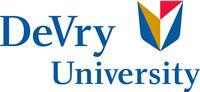 Session Year Executive SummaryWrite an executive summary for the project.No more than one page, single-spaced, summary of key points of the report.Provide a general description of the project.IntroductionBriefly describe the project in non-technical terms.Project DescriptionDescribe the project in your own words, identify inputs and outputs, and list any hardware/software requirements.Project ObjectivesProvide the objectives of the project. What will be accomplished and to what extent. Describe project deliverables. List of MaterialInclude a list of software/hardware if the project is physically built.Project DesignInclude the schematics of any interface circuit, ladder logic program, detailed explanation of the process, photos, etc. All photos and schematics must be numbered and described below the item. Tables are also numbered and described above the table.Test ResultsShow evidence that your project works (screenshots of the simulation or a brief video showing the results of the simulation.)Lessons LearnedAnything you would've done differently.Author's BiographyProvide a brief summary of your background, skills, and career goals. Add a photo (optional).Works CitedProvide a list of at least three references used to prepare this report. If a book, provide title, author, publisher, year published, and pages reviewed. If a website, provide the title of the article and the URL. [1]	Reference 1[2]	Reference 2[3]	Reference 3Work ConsultedProvide a list of internal and/or external people you have consulted with, or would like to offer credits to.Appendix AAny datasheet or information you would like to provide. Appendix BUse this Appendix if needed, delete otherwise.Appendix CUse this Appendix if needed, delete otherwise.